Ministero dell'Interno Dipartimento della Pubblica SicurezzaPROGRAMMA OPERATIVO “LEGALITÀ”FESR 2014 - 2020IntroduzioneIl presente Modello rappresenta l’unico formulario ammissibile per la presentazione dei progetti finanziabili nell’ambito del PON Legalità 2014/2020.Il Modello deve essere completato in ogni sua parte conformemente alle indicazioni fornite in ciascun paragrafo. Il modello deve essere datato e firmato da un soggetto autorizzato ad impegnare l’Ente Proponente.Al modello è allegata una dichiarazione d’impegno con la quale il soggetto proponente si impegna ad assumere, in caso di concessione del finanziamento, alcuni oneri previsti dal Sistema di Gestione e Controllo del Programma.Anagrafica soggetto proponenteAnagrafica progettoContenuti del progettoPARERILa realizzazione del progetto richiede il rilascio di autorizzazioni, concessioni, pareri, ecc.?SìNoIn caso di risposta positiva compilare la tabella, indicando le informazioni richieste:*Le tempistiche devono essere attendibiliPROCEDURE DI AFFIDAMENTOCompilare la tabella, prestando attenzione alla corrispondenza con le informazioni riportate nelle sezioni 3.4 (tempistica di realizzazione), 4.1 (budget delle attività) e 4.2 (cronoprogramma di spesa):**Se “altro” specificare (es. Convenzione CONSIP, ricorso al Mercato Elettronico della PA, Accordi Quadro, ecc.): N.B: Nel quadro del PON Legalità non si potrà far ricorso:  - a procedure segretate o che esigono particolari misure di sicurezza ai sensi degli articoli 15 e 16, paragrafi 2 a 4 della direttiva 2014/24/U; - a procedure negoziate senza bando ai sensi dell'articolo 32, paragrafo 2, lettera b) della direttiva 2014/24/UE; - a procedure negoziate senza bando ai sensi dell'articolo 32, paragrafo 3, lettera b) della direttiva 2014/24/UE. Per eventuali forniture complementari secondo modalità e criteri indicati nel bando di gara dell'appalto originario, si farà invece riferimento alle disposizioni contenute nell'articolo 33 della direttiva 2014/24/UE, che disciplinano le modalità e i termini per la conclusione di accordi quadro.Quadro finanziarioN.B: L’importo totale del costo progetto comprensivo d’IVA deve essere uguale all’importo richiesto indicato nell’Allegato 1 Modello di domanda.	Gestione del progettoCompilare la tabella, prestando attenzione alla corrispondenza con le informazioni riportate nella sezione 5.1:Dichiarazione di impegnoIn caso di finanziamento della presente istanza, pena la revoca del contributo ed il recupero delle quote erogate e dei relativi interessi legali:il Beneficiario:è responsabile dell’esecuzione esatta ed integrale del progetto, della corretta gestione, per quanto di competenza, degli oneri finanziari ad esso imputati o dallo stesso derivanti;in ogni caso è il referente unico dell’Autorità di Gestione per tutte le comunicazioni ufficiali, che dovranno avvenire secondo quanto indicato nella Convenzione che verrà stipulata con l’Autorità di Gestione;è responsabile della predisposizione, della raccolta, della corretta conservazione e dell’invio degli atti, dei documenti e delle informazioni richieste dall’Autorità di Gestione;sottopone all’Autorità di Gestione, per la relativa approvazione, le eventuali modifiche sostanziali da apportare al progetto e/o al budget di progetto fornendo alla stessa le relative motivazioni, secondo le modalità indicate nella Convenzione che verrà stipulata con l’Autorità di Gestione;sottoscrive (ove richiesto) apposita garanzia fideiussoria bancaria/assicurativa a prima richiesta contenente l’esclusione del beneficio della preventiva escussione del debitore garantito, di cui all’art. 1944 del c.c.;prende atto ed accetta che tutti i pagamenti dell’Autorità di Gestione siano disposti secondo quanto previsto nella Convenzione che verrà stipulata con l’Autorità di Gestione;è responsabile, in caso di controlli, audit e valutazioni, del reperimento e della messa a disposizione di tutta la documentazione richiesta, dei documenti contabili e delle copie dei contratti di affidamento a terzi o delle Convenzioni con eventuali Partner di progetto;è tenuto a rispettare, nell’esecuzione del progetto, tutte le norme allo stesso applicabili, ivi incluse quelle in materia di pari opportunità e di tutela dei diversamente abili;attesta, sotto la propria esclusiva responsabilità, la validità, l'efficacia e la compatibilità con le finalità dell'avviso dello statuto e dell'atto costitutivo proprio. Il Beneficiario riconosce altresì all'Amministrazione la libera facoltà di risolvere la convenzione nel caso in cui uno o più dei suddetti documenti risultino invalidi, inefficaci o comunque non compatibili con le finalità dell'avviso;è tenuto, in definitiva, al rispetto di tutti gli adempimenti previsti in carico ai Beneficiari degli interventi dal Sistema di Gestione e Controllo del PON “Legalità” e dalla “Linee guida per l’attuazione”.   Il Beneficiario dichiaradi essere a conoscenza che in caso di inadempienza per responsabilità diretta, mancato rispetto dei tempi previsti dal cronogramma degli interventi, mancato rispetto degli impegni assunti e degli obblighi derivanti dai provvedimenti emessi dall’Autorità di Gestione, accertamento di irregolarità, si procederà alla revoca dei finanziamenti stessi ed al recupero delle somme eventualmente erogate, maggiorate degli interessi legali secondo le modalità previste dalla vigente normativa regionale, nazionale e comunitaria. In tal caso il progetto rimarrà totalmente a carico del beneficiario.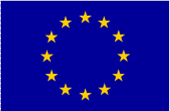 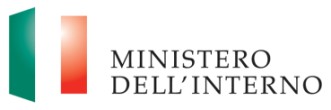 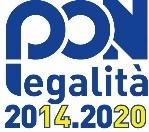 MODELLO PER LA PRESENTAZIONE DEI PROGETTItitolo del progettoBeneficiarioDenominazione SedeIndirizzo ANAGRAFICA RESPONSABILE DI PROGETTOANAGRAFICA RESPONSABILE DI PROGETTONome e Cognome del Responsabile di ProgettoUfficio presso cui è incardinato il Responsabile di ProgettoTelefono Indirizzo di posta certificataAsse del PON LegalitàAsse 3 “Favorire l’inclusione sociale attraverso il recupero dei patrimoni confiscati e di altri beni del patrimonio pubblico”AzioneAzione 3.1.1 “Interventi di recupero funzionale e riuso di vecchi immobili in collegamento con attività di animazione sociale e partecipazione collettiva, inclusi interventi per il riuso e la ri-funzionalizzazione dei beni confiscati alle mafie”Sotto-azioneN.A.Titolo del progettoCosto del progettoLocalizzazioneDestinatariDurata(max 24 mesi)Tipologia d’intervento da realizzare(flaggare un’unica tipologia)□ Centro per donne vittime di violenza (a);□ Strutture di servizio per gli Istituti scolastici, in aree caratterizzate da alti tassi di dispersione scolastica e carenze di servizi a favore della comunità, finalizzate a migliorare le opportunità didattiche (es. laboratori linguistici o informatici, agricoli, alberghieri, ecc.), d’intesa con il Ministero dell’Istruzione, Università e Ricerca (b);□ Strutture e centri servizi per soggetti vulnerabili a rischio devianza, quali ad esempio centri per l’accoglienza e l’integrazione dei giovani in uscita dai circuiti penali (sulla base di un’intesa con il Ministero della Giustizia ) e strutture e/o centri destinati ad ulteriori fasce deboli della popolazione e dirette a incidere sul miglioramento delle condizioni di legalità (c).Breve sintesi del progettoRiassumere quanto esplicitato nella sezione 3 in massimo 150 parole.3.1 Finalità del progettoAnalisi del contesto di riferimento e del contributo alla strategia del programmaDescrivere il fabbisogno del contesto di riferimento, eventualmente anche con il supporto di dati statistici, ed il contributo della proposta progettuale alla strategia del PON FESR/FSE Legalità.3.1 Finalità del progettoAnalisi del contesto di riferimento e del contributo alla strategia del programmaDescrivere il fabbisogno del contesto di riferimento, eventualmente anche con il supporto di dati statistici, ed il contributo della proposta progettuale alla strategia del PON FESR/FSE Legalità.CONTESTO DI RIFERIMENTODescrivere le esigenze di legalità del territorio interessato dalle attività progettuali, secondo i fabbisogni di legalità, integrazione e inclusione sociale indicati dai Programmi Operativi, in termini di:dati relativi alla presenza di fenomeni di criminalità organizzata sul territorio di riferimento, giustificando in questo modo la necessità di realizzare attività di prevenzione e contrasto agli stessi; dati relativi alla marginalizzazione sociale e al rischio devianza sul territorio di riferimento a giustificazione della riqualificazione che si intende realizzare (facoltativo);dati relativi ai fenomeni di carattere sociale/culturale che si vogliono contrastare con le attività progettuali;fabbisogni specifici di integrazione, inclusione sociale dei territori di riferimento e della domanda effettiva rispetto all’utilizzazione dei beni;conseguenze di carattere economico o sociale che la presenza di tali fenomeni comporta nel territorio di riferimento, definendo in modo chiaro e dettagliato le criticità presenti.CONTRIBUTO ALLA STRATEGIA DEL PROGRAMMADescrivere la logica di intervento della proposta progettuale, facendo riferimento alle priorità di investimento e agli obiettivi specifici individuati dal Programma ed esplicitando come l’intervento proposto contribuisca alla strategia complessiva del PON Legalità. AMBITO TERRITORIALE/AREA DI INTERVENTOA seconda della tipologia di intervento, descrivere l’ambito territoriale di riferimento. Esplicitare se le aree oggetto delle attività progettuali rientrano tra i territori ad elevato livello di pervasività mafiosa e sono, eventualmente, interessati da fenomeni quali ad esempio marginalizzazione sociale e rischio devianza.3.2 Descrizione delle attività progettuali proposte3.2 Descrizione delle attività progettuali proposte3.2 Descrizione delle attività progettuali proposteDati identificativi del bene Dati identificativi del bene Dati identificativi del bene ProponenteProprietario/iDestinazione d’usoRegioneProvinciaComuneLocalitàCap.Toponimo di località o frazioneDenominazione stradale completaNumero civicoIdentificativo catastaleFoglio______________ Particella____________ sub_____________Foglio______________ Particella____________ sub_____________Metri quadriCategoria catastaleDecreto di assegnazione del bene ai sensin.  ____________________ del___________________________n.  ____________________ del___________________________Tipologia dell’interventoTipologia dell’interventoTipologia dell’interventoManutenzione StraordinariaIntervento completoLotto funzionale □ Ampliamento□ Completamento□ Riqualificazione e/o ri-funzionalizzazione□ Ristrutturazione□ Ampliamento□ Completamento□ Riqualificazione e/o ri-funzionalizzazione□ RistrutturazioneLivello attuale di progettazione dell’intervento che si intende realizzareLivello attuale di progettazione dell’intervento che si intende realizzareLivello attuale di progettazione dell’intervento che si intende realizzareProgettazione ai sensi del D.Lgs. n. 50/2016X (da inserire)Presenza della validazione del RUPNessun livello di progettazioneDi fattibilità□ SI □ NODefinitivo □ SI □ NOEsecutivo□ SI □ NODescrizione del livello di progettazione, laddove presenteDescrizione del livello di progettazione, laddove presenteDescrizione del livello di progettazione, laddove presenteDefinire i contenuti della progettazione nei tre livelli progettuali, ai sensi dell’articolo 23, comma 3 del decreto legislativo 18 aprile 2016, n. 50. Definire i contenuti della progettazione nei tre livelli progettuali, ai sensi dell’articolo 23, comma 3 del decreto legislativo 18 aprile 2016, n. 50. Definire i contenuti della progettazione nei tre livelli progettuali, ai sensi dell’articolo 23, comma 3 del decreto legislativo 18 aprile 2016, n. 50. Congruenza con la programmazione delle OO.PP. in vigore Congruenza con la programmazione delle OO.PP. in vigore Congruenza con la programmazione delle OO.PP. in vigore □ L’intervento è inserito nel programma triennale delle opere pubbliche ai sensi del D. Lgs 50/2016;□ L’intervento è inserito nell’elenco annuale delle opere pubbliche ai sensi del D. Lgs 50/2016;□ Altro□ L’intervento è inserito nel programma triennale delle opere pubbliche ai sensi del D. Lgs 50/2016;□ L’intervento è inserito nell’elenco annuale delle opere pubbliche ai sensi del D. Lgs 50/2016;□ Altro□ L’intervento è inserito nel programma triennale delle opere pubbliche ai sensi del D. Lgs 50/2016;□ L’intervento è inserito nell’elenco annuale delle opere pubbliche ai sensi del D. Lgs 50/2016;□ AltroDescrizione della proposta progettualeDescrizione della proposta progettualeDescrizione della proposta progettualeDescrivere le attività progettuali proposte. In tale sezione devono essere illustrati i contenuti (cosa si chiede di finanziare), le fasi di realizzazione e come si prevede di organizzare il progetto. In particolare, occorre rappresentare l'intervento in termini di:descrizione sintetica del bene e del suo attuale stato di uso;strategie per il riutilizzo e la valorizzazione del bene;analisi della domanda - destinatari e/o fruitori del bene - rispetto all’utilizzazione dello stesso; procedure di assegnazione espletate o da espletarsi, con evidenza della coerenza con le procedure previste dal PON Legalità;adeguatezza delle procedure previste per garantire il monitoraggio fisico e finanziario dell’intervento previsto;coerenza delle modalità di ristrutturazione dell’immobile con i principi di sviluppo sostenibile, quali miglioramento dell’efficienza energetica e contenimento dell’inquinamento;coinvolgimento del partenariato istituzionale, economico-sociale e delle organizzazioni sul territorio nel processo di riconversione del bene confiscato e nel successivo modello di gestione;significatività e alta potenzialità del bene confiscato oggetto di riqualificazione (facoltativo). Il progetto deve essere suddiviso nelle seguenti tipologie di azioni (ciascuna da descrivere sinteticamente):progettazione (se non presente un livello di progettazione già definito, ai sensi del D. Lgs. 50/2016, al momento della presentazione della domanda);esecuzione lavori;acquisto di forniture e attrezzature;direzione, coordinamento e monitoraggio; comunicazione e divulgazione dei risultati.Si rammenta che le tipologie di azioni sopra descritte devono trovare corrispondenza nelle successive sezioni: Tempistiche di realizzazione (Sezione 3.4);Iter amministrativo (Sezione 3.4.1);Budget delle attività proposte (Sezione 4.1);Cronoprogramma di spesa (Sezione 4.2).Descrivere le attività progettuali proposte. In tale sezione devono essere illustrati i contenuti (cosa si chiede di finanziare), le fasi di realizzazione e come si prevede di organizzare il progetto. In particolare, occorre rappresentare l'intervento in termini di:descrizione sintetica del bene e del suo attuale stato di uso;strategie per il riutilizzo e la valorizzazione del bene;analisi della domanda - destinatari e/o fruitori del bene - rispetto all’utilizzazione dello stesso; procedure di assegnazione espletate o da espletarsi, con evidenza della coerenza con le procedure previste dal PON Legalità;adeguatezza delle procedure previste per garantire il monitoraggio fisico e finanziario dell’intervento previsto;coerenza delle modalità di ristrutturazione dell’immobile con i principi di sviluppo sostenibile, quali miglioramento dell’efficienza energetica e contenimento dell’inquinamento;coinvolgimento del partenariato istituzionale, economico-sociale e delle organizzazioni sul territorio nel processo di riconversione del bene confiscato e nel successivo modello di gestione;significatività e alta potenzialità del bene confiscato oggetto di riqualificazione (facoltativo). Il progetto deve essere suddiviso nelle seguenti tipologie di azioni (ciascuna da descrivere sinteticamente):progettazione (se non presente un livello di progettazione già definito, ai sensi del D. Lgs. 50/2016, al momento della presentazione della domanda);esecuzione lavori;acquisto di forniture e attrezzature;direzione, coordinamento e monitoraggio; comunicazione e divulgazione dei risultati.Si rammenta che le tipologie di azioni sopra descritte devono trovare corrispondenza nelle successive sezioni: Tempistiche di realizzazione (Sezione 3.4);Iter amministrativo (Sezione 3.4.1);Budget delle attività proposte (Sezione 4.1);Cronoprogramma di spesa (Sezione 4.2).Descrivere le attività progettuali proposte. In tale sezione devono essere illustrati i contenuti (cosa si chiede di finanziare), le fasi di realizzazione e come si prevede di organizzare il progetto. In particolare, occorre rappresentare l'intervento in termini di:descrizione sintetica del bene e del suo attuale stato di uso;strategie per il riutilizzo e la valorizzazione del bene;analisi della domanda - destinatari e/o fruitori del bene - rispetto all’utilizzazione dello stesso; procedure di assegnazione espletate o da espletarsi, con evidenza della coerenza con le procedure previste dal PON Legalità;adeguatezza delle procedure previste per garantire il monitoraggio fisico e finanziario dell’intervento previsto;coerenza delle modalità di ristrutturazione dell’immobile con i principi di sviluppo sostenibile, quali miglioramento dell’efficienza energetica e contenimento dell’inquinamento;coinvolgimento del partenariato istituzionale, economico-sociale e delle organizzazioni sul territorio nel processo di riconversione del bene confiscato e nel successivo modello di gestione;significatività e alta potenzialità del bene confiscato oggetto di riqualificazione (facoltativo). Il progetto deve essere suddiviso nelle seguenti tipologie di azioni (ciascuna da descrivere sinteticamente):progettazione (se non presente un livello di progettazione già definito, ai sensi del D. Lgs. 50/2016, al momento della presentazione della domanda);esecuzione lavori;acquisto di forniture e attrezzature;direzione, coordinamento e monitoraggio; comunicazione e divulgazione dei risultati.Si rammenta che le tipologie di azioni sopra descritte devono trovare corrispondenza nelle successive sezioni: Tempistiche di realizzazione (Sezione 3.4);Iter amministrativo (Sezione 3.4.1);Budget delle attività proposte (Sezione 4.1);Cronoprogramma di spesa (Sezione 4.2).Sinergia dell’intervento con le ulteriori attività presenti sul territorioSinergia dell’intervento con le ulteriori attività presenti sul territorioSinergia dell’intervento con le ulteriori attività presenti sul territorioDescrivere le modalità attraverso cui le attività del progetto aventi finalità sociali, istituzionali, economiche e culturali si integrano con le analoghe attività già presenti sul territorio.Descrivere le modalità attraverso cui le attività del progetto aventi finalità sociali, istituzionali, economiche e culturali si integrano con le analoghe attività già presenti sul territorio.Descrivere le modalità attraverso cui le attività del progetto aventi finalità sociali, istituzionali, economiche e culturali si integrano con le analoghe attività già presenti sul territorio.Integrazione con la strategia territoriale (comunale) per i beni confiscati Integrazione con la strategia territoriale (comunale) per i beni confiscati Integrazione con la strategia territoriale (comunale) per i beni confiscati Descrivere il livello di integrazione tra le attività di progetto e i diversi ambiti (sociale, urbanistico, di legalità e sicurezza) della pianificazione locale.Descrivere il livello di integrazione tra le attività di progetto e i diversi ambiti (sociale, urbanistico, di legalità e sicurezza) della pianificazione locale.Descrivere il livello di integrazione tra le attività di progetto e i diversi ambiti (sociale, urbanistico, di legalità e sicurezza) della pianificazione locale.Innovatività della proposta progettualeInnovatività della proposta progettualeInnovatività della proposta progettualeDescrivere in maniera analitica il servizio da erogare e i destinatari e/o fruitori dello stesso specificando la presenza di elementi innovativi rispetto al servizio/attività e all’area territoriale interessata. Descrivere in maniera analitica il servizio da erogare e i destinatari e/o fruitori dello stesso specificando la presenza di elementi innovativi rispetto al servizio/attività e all’area territoriale interessata. Descrivere in maniera analitica il servizio da erogare e i destinatari e/o fruitori dello stesso specificando la presenza di elementi innovativi rispetto al servizio/attività e all’area territoriale interessata. Connessione e/o accessibilità del bene Connessione e/o accessibilità del bene Connessione e/o accessibilità del bene Descrivere il progetto di recupero e/o riuso del bene confiscato in relazione alla capacità di miglioramento del contesto urbano in cui è collocato, nonché della connessione o accessibilità dello stesso rispetto al resto dell'area, ovvero alla capacità di essere raggiunto facilmente, al fine di avviare una crescita sociale, istituzionale e culturale dell’intera area urbana. Descrivere il progetto di recupero e/o riuso del bene confiscato in relazione alla capacità di miglioramento del contesto urbano in cui è collocato, nonché della connessione o accessibilità dello stesso rispetto al resto dell'area, ovvero alla capacità di essere raggiunto facilmente, al fine di avviare una crescita sociale, istituzionale e culturale dell’intera area urbana. Descrivere il progetto di recupero e/o riuso del bene confiscato in relazione alla capacità di miglioramento del contesto urbano in cui è collocato, nonché della connessione o accessibilità dello stesso rispetto al resto dell'area, ovvero alla capacità di essere raggiunto facilmente, al fine di avviare una crescita sociale, istituzionale e culturale dell’intera area urbana. Ricaduta occupazionale Ricaduta occupazionale Ricaduta occupazionale Analizzare la ricaduta occupazionale positiva rispetto al target individuato.Analizzare la ricaduta occupazionale positiva rispetto al target individuato.Analizzare la ricaduta occupazionale positiva rispetto al target individuato.Modello di gestione dei servizi e delle problematiche Modello di gestione dei servizi e delle problematiche Modello di gestione dei servizi e delle problematiche Descrivere il modello di gestione dei servizi e delle attività sociali da attivare a seguito del recupero del bene. Evidenziare, in particolare, la capacità amministrativa e finanziaria del proponente all’avvio e al sostegno nel tempo delle attività e delle iniziative sociali all’interno dei beni oggetto di recupero.Descrivere il modello di gestione dei servizi e delle attività sociali da attivare a seguito del recupero del bene. Evidenziare, in particolare, la capacità amministrativa e finanziaria del proponente all’avvio e al sostegno nel tempo delle attività e delle iniziative sociali all’interno dei beni oggetto di recupero.Descrivere il modello di gestione dei servizi e delle attività sociali da attivare a seguito del recupero del bene. Evidenziare, in particolare, la capacità amministrativa e finanziaria del proponente all’avvio e al sostegno nel tempo delle attività e delle iniziative sociali all’interno dei beni oggetto di recupero.3.3 Altre fonti di finanziamento ed esperienze pregresseCompilare la sezione sottostante considerando eventuali istanze per altre fonti di finanziamento, esperienze pregresse nell’ambito di progetti simili e eventuali attività già realizzate e/o completate prima della presentazione della proposta progettuale.È stata avanzata analoga richiesta di finanziamento anche nell’ambito di altri fondi/programmi/iniziative?SìNoIn caso di risposta affermativa:Vi è stato rigetto dell’istanza?    □ Sì      □ No   In caso positivo allegare la nota di rigetto.           Vi è stata rinuncia al finanziamento?     □ Sì      □ No   In caso positivo allegare la nota di rinuncia.Si è ancora in attesa dell’esito dell’istanza?      □ Sì      □ No   In caso positivo, al fine di evitare sovrapposizioni con altre fonti di finanziamento, la proposta potrà essere considerata ammissibile solo allorquando il proponente possa esibire nota di rigetto o di rinuncia.Si sono già avute esperienze pregresse positive nell’ambito di progetti simili, anche non connessi al PON Legalità?  (in caso affermativo, fornire elenco sintetico delle iniziative messe in campo)Le attività descritte nella sezione 3.2 sono state già realizzate e/o completate con altre fonti di finanziamento, prima della trasmissione della presente proposta progettuale?□ Sì      □ No   3.4 Tempistica della realizzazioneDescrivere la durata di tutte le attività progettuali descritte nella sezione 3.2 con un adeguato livello di dettaglio.Attività previsteAnno_____Anno_____Anno_____Anno_____Anno_____Anno_____Anno_____Anno_____Anno_____Anno_____Anno_____Anno_____Attività previsteTrimestreTrimestreTrimestreTrimestreTrimestreTrimestreTrimestreTrimestreTrimestreTrimestreTrimestreTrimestreAttività previsteIIIIIIIVIIIIIIIVIIIIIIIVAttività 1 (es: progettazione)Attività 2 (es: esecuzione lavori)Attività 3 (acquisto forniture)Attività 4 (promozione e comunicazione)3.4.1 Descrizione dell’iter amministrativoIndicare gli adempimenti amministrativi da espletare per l’avvio e la realizzazione delle attività progettuali (es. conferenza di servizi, varianti agli strumenti urbanistici, procedure di affidamento, …).Parere richiestoEnte preposto al rilascioTempistica stimata per il rilascio*Parere 1Parere NAttività progettualeTipologia di procedura da attivare(Es.: Aperta/Ristretta/Competitiva con negoziazione/Negoziata senza bando/Dialogo competitivo/Partenariato per l’innovazione/Altro**)Oggetto dell’affidamentoImporto a base d’astaAttività 1Attività 2Attività NMotivazione per il ricorso alla procedura negoziata (diversa di quelle di cui agli art. 32 della direttiva 2014/24/UE)3.5 Descrizione dei risultati attesiDescrivere i risultati che si prevede di ottenere tramite le attività progettuali proposte. È opportuno individuare risultati che siano coerenti con le attività previste e rilevanti rispetto agli obiettivi del PON Legalità, con riferimento agli indicatori di realizzazione fisica e di risultato indicati nella sezione successiva3.5.1 IndicatoriCompletare la tabella utilizzando gli indicatori già previsti dal PON Legalità e/o indicarne ulteriori ritenuti significativi.INDICATORI DI REALIZZAZIONE FISICA/OUPUTUnità di misuraValore attualeValore atteso al Spazi riabilitati e attrezzati in beni confiscati alla criminalità organizzata (superficie oggetto di intervento)MqUlteriori indicatoriINDICATORIDI RISULTATOUnità di misuraValore attualeValore atteso al Numero di beni confiscati (immobili e aziende) restituiti alla collettività in percentuale sul totale dei beni sequestrati e confiscati indicatore previsto dall’APPercentualeUlteriori indicatori3.6 Sinergie con altri programmi/interventiNel caso in cui il progetto presentato per il finanziamento nell’ambito del PON Legalità faccia parte di un sistema di interventi più ampio, descrivere la sinergia/collegamento funzionale con lo stesso e le altre fonti di finanziamento interessate (es. POR, FSC, ecc.).3.7 Rilevanza rispetto alle priorità orizzontali dell’Unione EuropeaLa rilevanza dell’intervento rispetto alle priorità orizzontali dell’Unione Europea costituisce un criterio di premialità in sede di valutazione. Se applicabile, indicare la specifica priorità orizzontale soddisfatta (disponibili anche più opzioni) e descrivere per quali motivi.L’intervento è rilevante rispetto a quale/i delle seguenti priorità?Innovazione socialeQualità della vitaDisabilitàSviluppo sostenibileNon discriminazioneParità tra uomini e donneNon applicabileIn caso positivo, per quali motivi l’intervento è rilevante al soddisfacimento di una o più delle priorità orizzontali selezionate?4.1 Budget dettagliato delle attività proposteCompletare la tabella indicando per ogni attività le tipologie di spesa previste ed i relativi importi. Le informazioni riportate devono corrispondere agli elementi indicati nelle sezioni 3.4 (tempistica di realizzazione), 3.4.1 (iter amministrativo) e 4.2 (cronoprogramma di spesa).Attività 1Tipologia di spesaImporto (€)(Titolo attività)1.(Titolo attività)2.(Titolo attività)3.(Titolo attività)n.(Titolo attività)Totale(Titolo attività)Attività 2Tipologia di spesaImporto (€)(Titolo attività)1.(Titolo attività)2.(Titolo attività)3.(Titolo attività)n.(Titolo attività)Totale(Titolo attività)Attività NTipologia di spesaImporto (€)(Titolo attività)1.(Titolo attività)2.(Titolo attività)3.(Titolo attività)n.(Titolo attività)Totale(Titolo attività)Totale costo progetto comprensivo d’IVATotale costo progetto comprensivo d’IVA€4.2 Cronogramma di spesaCompletare la tabella indicando gli importi di spesa previsti trimestralmente per ciascuna attività.  Le informazioni riportate devono corrispondere agli elementi indicati nelle sezioni 3.4 (tempistica di realizzazione), 3.4.1 (iter amministrativo) e 4.1 (budget delle attività proposte).Attività previsteAnno_____Anno_____Anno_____Anno_____Anno_____Anno_____Anno_____Anno_____Anno_____Anno_____Anno_____Anno_____Attività previsteTrimestreTrimestreTrimestreTrimestreTrimestreTrimestreTrimestreTrimestreTrimestreTrimestreTrimestreTrimestreAttività previsteIIIIIIIVIIIIIIIVIIIIIIIVAttività 1€€€€€€€€€€€€Attività 2€€€€€€€€€€€€Attività 3€€€€€€€€€€€€Attività N€€€€€€€€€€€€4.3 SostenibilitàIndicare le modalità con cui verrà assicurata la sostenibilità del progetto a conclusione del sostegno fornendo la previsione dei costi relativi alla sostenibilità dell’intervento per almeno i cinque anni successivi in seguito alla conclusione del progetto individuando le fonti di finanziamento (nazionali, regionali, locali, altro) a cui si farà riferimento.5.1 Gruppo di lavoroRappresentare l’organizzazione del gruppo di lavoro assegnato al progetto mediante organigramma e descrivere le funzioni assegnate a ciascuna unità.Fornire il modello organizzativo, descrivendo il gruppo di lavoro in termini di:•	 risorse impiegate; •	 esperienza professionale e competenze specifiche delle risorse;•	 funzioni assegnate a ciascuna unità (es. funzioni di coordinamento, progettazione, svolgimentodelle procedure di monitoraggio, predisposizione documenti, interlocuzione con soggetti            attuatori, …) nell’ambito del progetto;•	modalità organizzative previste per il gruppo di lavoro (chi fa che cosa); •	coerenza nell’utilizzo del personale nelle diverse fasi del progetto.Nota: Nel caso in cui per la gestione del progetto si preveda il coinvolgimento di soggetti esterni, il Beneficiario dovrà inserire la seguente dichiarazione: ”L’affidamento di incarichi a soggetti esterni sarà effettuato nel rispetto della normativa comunitaria, nazionale o regionale vigente”.Nome e cognome unitàQualificaFunzioni attribuiteTitolo di studio ed eventuali titoli aggiuntiviEsperienza maturata nell’ambito della funzioneDATAFIRMA(Persona autorizzata ad impegnare l’Ente proponente)___/___/________________________________________DATAFIRMA(Persona autorizzata ad impegnare l’Ente proponente)___/___/________________________________________